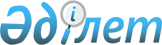 Об утверждении Правил организации получения начального, основного среднего, общего среднего, технического и профессионального образования осужденных к лишению свободыПриказ Министра внутренних дел Республики Казахстан от 18 августа 2014 года № 516. Зарегистрирован в Министерстве юстиции Республики Казахстан 25 сентября 2014 года № 9753.
      Примечание РЦПИ!
      Порядок введения в действие приказа см. п.5
      В соответствии с подпунктом 8) части 1 статьи 16 Уголовно-исполнительного кодекса Республики Казахстан от 5 июля 2014 года, ПРИКАЗЫВАЮ:
      1. Утвердить прилагаемые Правила организации получения начального, основного среднего, общего среднего, технического и профессионального образования осужденных к лишению свободы.
      2. Признать утратившим силу приказ Министра внутренних дел Республики Казахстан от 17 марта 2012 года № 147 "Об утверждении Правил организации получения начального, основного среднего, общего среднего, профессионального образования и профессиональной подготовки осужденных к лишению свободы" (зарегистрированный в государственном Реестре нормативных правовых актов за № 7723, опубликован в газете "Казахстанская правда" от 1 августа 2012 года № 245-246 (27064-27065); Собрание актов центральных исполнительных и иных центральных государственных органов Республики Казахстан от 27 августа 2012 года № 11).
      3. Комитету уголовно-исполнительной системы Министерства внутренних дел Республики Казахстан (Бердалин Б.М.) обеспечить:
      1) государственную регистрацию настоящего приказа в Министерстве юстиции Республики Казахстан;
      2) официальное опубликование настоящего приказа в информационно-правовой системе "Әділет" и официальных средствах массовой информации;
      3) размещение настоящего приказа на интернет-ресурсе Министерства внутренних дел Республики Казахстан www.mvd.gov.kz.
      4. Контроль за исполнением настоящего приказа возложить на Комитет уголовно-исполнительной системы Министерства внутренних дел Республики Казахстан (Бердалин Б.М.).
      5. Настоящий приказ подлежит официальному опубликованию и вводится в действие с 1 января 2015 года. Правила
организации получения начального, основного среднего, общего среднего,
технического и профессионального образования осужденных
к лишению свободы Глава 1. Общие положения
      Сноска. Заголовок главы 1 в редакции приказа Министра внутренних дел РК от 24.06.2019 № 573 (вводится в действие по истечении десяти календарных дней после дня его первого официального опубликования).
      1. Настоящие Правила организации получения начального, основного среднего, общего среднего, технического и профессионального образования осужденных к лишению свободы (далее – Правила) определяют порядок организации получения начального, основного среднего, общего среднего, технического и профессионального образования осужденными к лишению свободы в учреждениях уголовно-исполнительной системы (далее – УИС).
      2. Общеобразовательные и профессиональные учебные заведения в учреждениях УИС (далее – школа) в своей деятельности руководствуются Конституцией, законами Республики Казахстан, актами Президента и Правительства Республики Казахстан и иными нормативными правовыми актами, а также настоящими Правилами и Уставом школы.
      3. Школы создаются решением местных исполнительных органов по представлению органов УИС областей и городов Астана, Алматы, Шымкент по согласованию с управлениями образования областей, городов Астана, Алматы, Шымкент в соответствии с приказом Министра просвещения Республики Казахстан от 31 августа 2022 года № 385 (зарегистрирован в Реестре государственной регистрации нормативных правовых актов за № 29329) "Об утверждении типовых правил деятельности организаций дошкольного, начального, основного среднего, общего среднего, технического и профессионального, послесреднего образования, специализированных, специальных, организациях образования для детей-сирот и детей, оставшихся без попечения родителей, организациях дополнительного образования для детей и взрослых.
      Сноска. Пункт 3 - в редакции приказа Министра внутренних дел РК от 26.04.2023 № 331 (вводится в действие по истечении десяти календарных дней после дня его первого официального опубликования).


      4. В школе учебный процесс осуществляется в соответствии с приказом Министра образования и науки Республики Казахстан от 8 ноября 2012 года № 500 (зарегистрирован в Реестре государственной регистрации нормативных правовых актов № 8170) "Об утверждении типовых учебных планов начального, основного среднего, общего среднего образования Республики Казахстан, а также приказом Министра просвещения Республики Казахстан от 6 января 2023 года № 1 (зарегистрирован в Реестре государственной регистрации нормативных правовых актов № 31666) "Об утверждении типовых учебных программ цикла или модуля общеобразовательных дисциплин для организаций технического и профессионального, послесреднего образования.
      Сноска. Пункт 4 - в редакции приказа Министра внутренних дел РК от 26.04.2023 № 331 (вводится в действие по истечении десяти календарных дней после дня его первого официального опубликования).


      5. Учебный год в школе начинается 1 сентября, при двухсменной работе предприятий УИС учебные занятия организуются в две смены и проводятся 5-6 дней в неделю.
      Продолжительность учебного года в школе составляет 36 учебных недель.
      6. Прием в школу осуществляется из числа осужденных, не имеющих начального, основного среднего и общего среднего образования и организуется для получения технического и профессионального образования на основании документов об образовании. При отсутствии документов об образовании директор школы направляет запросы в управления образования областей и городов Астана, Алматы, Шымкент в ведении которых находится организация образования, в которой обучался осужденный.
      Сноска. Пункт 6 - в редакции приказа Министра внутренних дел РК от 26.04.2023 № 331 (вводится в действие по истечении десяти календарных дней после дня его первого официального опубликования).


      7. Администрация учреждения в период учебного года обеспечивает вывод осужденных, подлежащих обучению, в учебные классы.
      8. Директор школы и педагогические работники входят в состав Совета воспитателей отрядов и Учебно-воспитательный совет учреждения УИС, участвуют совместно с администрацией учреждения УИС в воспитательной и социально-психологической работе с осужденными.
      9. Директор школы по согласованию с начальником учреждения УИС назначает и освобождает от должности руководящих, педагогических работников, технический персонал школы.  Глава 2. Порядок организации получения начального, основного среднего, общего среднего, технического и профессионального образования осужденными к лишению свободы
      Сноска. Заголовок главы 2 в редакции приказа Министра внутренних дел РК от 24.06.2019 № 573 (вводится в действие по истечении десяти календарных дней после дня его первого официального опубликования).
      10. Зачисление в школу осужденных оформляется приказом директора школы, согласованным с начальником учреждения УИС. Зачисление в школу осужденных, прибывших в учреждение УИС после начала учебного года, производится на основании данных, имеющихся в личных делах. 
      11. В период занятий не допускается привлечение учащихся к сверхурочным работам, связанным с отрывом от учебы.
      Для сдачи экзаменов учащиеся освобождаются от работы в соответствии с трудовым законодательством Республики Казахстан.
      12. Осужденным, окончившим школу, выдается документ государственного образца. Этот документ, а также табель успеваемости и посещаемости хранятся в личных делах осужденных и выдаются им на руки при освобождении от отбывания наказания.
      13. В период учебного года не допускается перевод учащихся из одного учреждения УИС в другое, если это не вызвано изменением вида учреждения УИС, болезнью, либо обеспечением его безопасности, реорганизацией или ликвидацией учреждения УИС, производственной необходимостью. 
      14. Учащиеся школ, водворенные в дисциплинарный изолятор, переведенные в одиночные камеры, в период нахождения в безопасном месте, а также в период пребывания в строгих условиях отбывания наказания, на занятия в школу не выводятся. Им предоставляется возможность самостоятельного обучения и консультаций с преподавателями.
      15. Осужденным, отбывающим пожизненное лишение свободы, находящимся в лечебных профилактических учреждениях УИС, дисциплинарных изоляторах, одиночных камерах, помещениях временной изоляции, а также переведенным в учреждения смешанной безопасности для обеспечения правопорядка в учреждениях УИС создаются условия для самостоятельного получения начального, основного среднего, общего среднего образования. Осужденным предоставляется возможность самостоятельного обучения и консультаций с преподавателями. Осужденным к пожизненному лишению свободы преподаватели оказывают необходимую методическую и консультативную помощь в индивидуальном порядке. Осужденным, находящимся в лечебных профилактических учреждениях УИС, дисциплинарных изоляторах, одиночных камерах, помещениях временной изоляции, а также переведенным в учреждения смешанной безопасности для обеспечения правопорядка в учреждениях УИС, методическая и консультативная помощь организуется индивидуально либо в группах.
      Сноска. Пункт 15 - в редакции приказа Министра внутренних дел РК от 06.02.2020 № 92 (вводится в действие по истечении десяти календарных дней после дня его первого официального опубликования).


      16. Администрация учреждения УИС:
      1) ведет учет осужденных, подлежащих обязательному общеобразовательному и профессиональному обучению;
      2) обеспечивает взаимодействие администрации, педагогических работников и технического персонала школы с работниками частей и служб учреждения УИС по вопросам обучения, воспитания осужденных;
      3) оказывает помощь педагогическому коллективу школы в изучении правовых и методических документов, регламентирующих деятельность учреждения УИС по вопросам обучения, исправления осужденных;
      4) осуществляет контроль за соблюдением работниками школы режимных требований, установленных в учреждении УИС;
      5) обеспечивает безопасность и охрану труда работников школы во время нахождения их на территории учреждения УИС;
      6) осуществляет ежедневный контроль за посещением осужденными занятий в школе.
      17. Педагогический коллектив школы:
      1) проводит совместно с администрацией учреждения УИС работу по обеспечению полного охвата подлежащих обязательному обучению осужденных, не достигших тридцатилетнего возраста и не имеющих общего среднего образования;
      2) организует образовательный процесс в соответствии с учебными планами и программами;
      3) оказывает помощь в подготовке к занятиям, овладении методами самообразования осужденных, в их духовно-нравственном воспитании, социальной адаптации и реабилитации;
      4) ходатайствует перед администрацией учреждения УИС о поощрении обучающихся за успехи в учебе и соблюдении дисциплины;
      5) обеспечивает сохранность учебно-методических пособий, оборудования и другого имущества. 
      18. Техническое и профессиональное образование осужденных осуществляется в соответствии со статьей 17 Закона Республики Казахстан "Об образовании" (далее – Закон об образовании) и направлено на подготовку квалифицированных рабочих и специалистов среднего звена по основным направлениям общественно-полезной профессиональной деятельности.
      19. Профессиональная подготовка осужденных к лишению свободы осуществляется в соответствии со статьей 32-1 Закона об образовании и направлена на ускоренное приобретение обучающимися новых или измененных профессиональных навыков, необходимых для выполнения определенного вида работ.
      20. Перечень обучаемых профессий и специальностей (далее – перечень) определяется администрацией учреждения УИС по согласованию с местными исполнительными органами с учетом мониторинга текущих и перспективных потребностей рынка труда в кадрах.
      21. Выбор профессии и специальности из перечня осуществляется осужденными на добровольной основе.
      22. Организация профессиональной практики осуществляется в соответствии со статьей 38 Закона об образовании.
      23. Профессиональная практика проводится на предприятиях УИС и направлена на закрепление знаний, полученных в процессе обучения и приобретение практических навыков. 
      24. В случае отсутствия в учреждении производственных объектов либо производственной базы по обучающей профессии, трудовая практика осуществляется в учебных мастерских учреждений УИС. 
      25. Практические занятия проходят под постоянным контролем преподавательского состава и администрации учреждения УИС.  Глава 3. Финансовое обеспечение деятельности школ
      Сноска. Заголовок главы 3 в редакции приказа Министра внутренних дел РК от 24.06.2019 № 573 (вводится в действие по истечении десяти календарных дней после дня его первого официального опубликования).
      26. Приобретение оборудования, а также расходы, связанные с содержанием помещений школ (коммунальные услуги, текущий ремонт и прочие затраты), оплата труда обслуживающего персонала, производится за счет средств учреждений уголовно-исполнительной системы. Оплата труда руководящих и педагогических работников, учебно-воспитательного персонала, приобретение и доставка учебников и учебно-методических комплексов производится за счет средств местных бюджетов, предусмотренных на образование.
					© 2012. РГП на ПХВ «Институт законодательства и правовой информации Республики Казахстан» Министерства юстиции Республики Казахстан
				
Министр
генерал-лейтенант полиции
"Согласовано"
Министр образования и науки
Республики Казахстан
_____________ А. Саринжипов
25 августа 2014 года
К. КасымовУтверждены
приказом Министра внутренних
дел Республики Казахстан
от 18 августа 2014 года № 516